Formun Üstü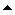 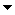 Formun Altı